ОБЩЕРОССИЙСКИЙ ПРОФСОЮЗ ОБРАЗОВАНИЯСВЕРДЛОВСКАЯ ОБЛАСТНАЯ ОРГАНИЗАЦИЯОбзор СМИ с 18.01.2021 по 26.01.2021г. Выявлено более 6 тыс. нарушений закона при организации дистанта20 января 2021Генпрокуратура России провела проверку соблюдения прав школьников и студентов во время дистанционного обучения. В результате было выявлено больше 6 тысяч нарушений закона, около тысячи человек привлекли к дисциплинарной ответственности.https://ug.ru/vyyavleno-bolee-6-tys-narushenij-zakona-pri-organizaczii-distanta/101 образовательная организация области получила современную компьютерную технику в рамках реализации национального проекта «Образование»21 января 2021В декабре 2020 года 101 образовательная организация Свердловской области получила современную компьютерную технику и интерактивное оборудование в рамках реализации федерального проекта «Цифровая образовательная среда» национального проекта «Образование».В 79 школ и 22 колледжа были переданы комплекты оборудования. https://minobraz.egov66.ru/news/item?id=3317Российских учителей научат эффективно работать в соцсетях21 января 2021Министерство просвещения поддержало запуск нового профильного направления «Про образование» для работников сферы образования и родителей школьников в рамках конкурса «ТопБЛОГ» президентской платформы «Россия – страна возможностей». Основная цель проекта – популяризация профессии педагога и образования в целом. Участников научат использовать социальные сети для профессионального роста, поиска партнёров в целях реализации своих образовательных идей.https://edu.gov.ru/press/3340/rossiyskih-uchiteley-nauchat-effektivno-rabotat-v-socsetyah/https://topblog2020.ru/Роспотребнадзор запретил использовать мобильные телефоны для учебы21 января 2021В школах начали действовать новые санитарно-эпидемиологические требования Роспотребнадзора. В них вошел и раздел, связанный с цифровой образовательной средой, согласно которому запрещается использование мобильных телефоном для обучения. Сами по себе телефоны в школах никто не запрещает.https://ug.ru/rospotrebnadzor-zapretil-ispolzovat-mobilnye-telefony-dlya-ucheby/В российских школах откроют 5 тыс. педагогических классов23 января 2021Министерство просвещения РФ планирует создать в стране единую систему подготовки учителей. Для этого в школах страны будут открыты 5 тыс. профильных педагогических классов.https://ug.ru/v-rossijskih-shkolah-otkroyut-5-tys-pedagogicheskih-klassov/Мошенники на Южном Урале предлагают директорам школ за деньги «решить» вопрос с проверками МЧС24 января 2021Злоумышленники звонят в школы, представляются сотрудниками МЧС и говорят руководителю образовательной организации о предстоящей проверке, которую будет проводить ведомство. Далее мошенники предлагают за деньги «уладить» все вопросы, связанные с визитом в школу представителей МЧС.https://ug.ru/moshenniki-na-yuzhnom-urale-predlagayut-direktoram-shkol-za-dengi-reshit-vopros-s-proverkami-mchs/В Волгограде открылся федеральный этап Всероссийского конкурса «Учитель года России – 2020»25 января 2021В Волгограде стартовал федеральный этап Всероссийского конкурса «Учитель года России – 2020». Это один из самых значимых и масштабных в России конкурсов педагогического мастерства, который проводится уже более 30 лет.https://edu.gov.ru/press/3349/v-volgograde-otkrylsya-federalnyy-etap-vserossiyskogo-konkursa-uchitel-goda-rossii-2020/Эфир программы «Четвертая власть» на ОТВ. Образование в регионе: итоги и планы25 января 2021Министр образования и молодежной политики Свердловской области Юрий Биктуганов принял участие в программе областного телевидения «Четвертая власть».Участники программы обсудили итоги 2020 года в сфере образования и основные планы на 2021 год.  https://minobraz.egov66.ru/news/item?id=3342Объявлен старт V Всероссийского конкурса «Успешная школа»26 января 2021Шанс заявить о себе и выиграть грант до 1 млн рублей. К участию в конкурсе приглашаются все общеобразовательные организации Российской Федерации!https://ug.ru/obyavlen-start-v-vserossijskogo-konkursa-uspeshnaya-shkola/http://успешнаяшкола.рф/Свердловский областной комитетОбщероссийского Профсоюза образования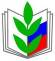 